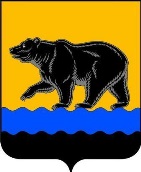 АДМИНИСТРАЦИЯ ГОРОДА НЕФТЕЮГАНСКА                              ПОСТАНОВЛЕНИЕ08.11.2016 											№ 197-нпг.НефтеюганскО внесении изменений в постановление администрации города Нефтеюганска от 30.12.2015 № 184-нп «Об утверждении административного регламента предоставления муниципальной услуги «Предоставление архивных справок, архивных выписок, копий архивных документов»В соответствии с Федеральными законами от 27.07.2010 № 210-ФЗ                   «Об организации предоставления государственных и муниципальных услуг», от 24.11.1995 № 181-ФЗ «О социальной защите инвалидов в Российской Федерации», постановлением администрации города Нефтеюганска от 05.09.2013 № 88-нп «О разработке и утверждении административных регламентов предоставления муниципальных услуг», письмом первого заместителя Губернатора Ханты-Мансийского автономного округа - Югры А.М.Кима от 28.08.2015 № АК-22201, в целях приведения в соответствие с законодательством Российской Федерации администрация города Нефтеюганска постановляет:         1.Внести в постановление администрации города Нефтеюганска                        от 30.12.2015 № 184-нп «Об утверждении административного регламента
предоставления муниципальной услуги «Предоставление архивных справок, архивных выписок, копий архивных документов» следующие изменения, а именно: в приложении к постановлению:1.1.Наименование пункта 2.19 после слов «о порядке предоставления муниципальной услуги» дополнить словами «, в том числе к обеспечению доступности для инвалидов указанных объектов в соответствии с законодательством Российской Федерации о социальной защите инвалидов.».1.2.Пункт 2.19 после слов «о телефонных номерах справочной службы.» дополнить абзацем следующего содержания:«У входа в здание должна быть установлена кнопка вызова специалистов Отдела для оказания муниципальной услуги маломобильным группам населения, доступная для инвалидов, инвалидов-колясочников.». 2.Директору департамента по делам администрации города С.И.Нечаевой направить постановление председателю Думы города Н.Е.Цыбулько для обнародования (опубликования) и размещения на официальном сайте органов местного самоуправления города Нефтеюганска в сети Интернет. 3.Постановление вступает в силу после его официального опубликования.Глава города                                                                                           С.Ю.Дегтярев